Instrucciones:1.- Se solicita confeccionar en el hogar un instrumento  de cuerda:  guitarra o arpa con material de reciclado. Ejemplo: cartón, elásticos, lana, cartulina, témpera, etc.2.- Debe tener un tamaño adecuado para su traslado (vuelta a clases) Sugerencias de modelo:Guitarra: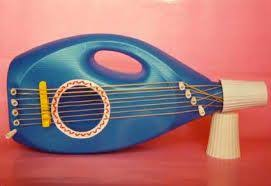 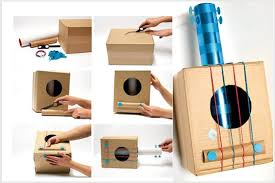 Arpa: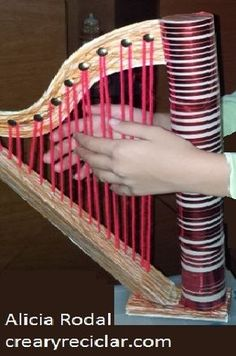 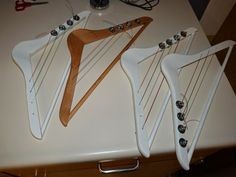 Se realizará evaluación de la confección de la guitarra o el arpa considerando  los siguientes criterios. Escribir o pegar esta pauta en el cuaderno.Escala y criterios de Evaluación.Puntaje ideal: 15             Puntaje obtenido:  ______                  Nota: _______TRABAJO DE ARTES VISUALESProfesoras: Ana María Jiménez ÁlvarezObjetivo Curso: Cuartos básicosConfeccionar una guitarra o arpa con material  de  reciclado.Fecha:   3 y 10 de Abril  de 2020 Duración: 2 clasesCriteriosExcelente ( 3ptos)Bueno  (2 ptos)Regular  (1pto)Se guía por modelo establecido por docenteEs creativo (a) dentro de su propio modelo establecidoRealiza buenas terminaciones en su trabajoPresenta un trabajo limpioOcupa  para la confección del instrumento variado material de reciclaje